§3259.  Sale of property; redemption; pro rata sharesIf it is determined that the parties or any of them, claiming a lien, have a lien upon said building and land or upon said wharf, pier, building and land, the court may decree that said property, or such interest in it as is subject to the liens or any of them, shall be sold, and shall prescribe the place, time, terms, manner and conditions of such sale. The court may order an adjournment of such sale from time to time, or the manner and conditions of any adjournment of such sale may be prescribed in the decree. A deed of the officer of the court, appointed to make such sale, recorded in the registry of deeds where the land lies, within 3 months after the sale, shall convey all the title of the debtor and the owner in the property ordered to be sold. If justice requires, the court may provide in the order of sale that the owner shall have a right to redeem the property from such sale within a time fixed in the order of sale. If the court shall determine that the whole of the land on which the lien exists is not necessary therefor, it shall describe in the order of sale a suitable lot therefor; and only so much shall be sold. The lienors shall share pro rata, provided their complaints or motions therefor are filed with the clerk of the court in which the order of sale is granted prior to the order of sale and within the time mentioned in sections 3255, 3256 and 3257. The court may make such decree in regard to costs as is equitable.  [PL 1981, c. 585, §4 (AMD).]SECTION HISTORYPL 1981, c. 585, §4 (AMD). The State of Maine claims a copyright in its codified statutes. If you intend to republish this material, we require that you include the following disclaimer in your publication:All copyrights and other rights to statutory text are reserved by the State of Maine. The text included in this publication reflects changes made through the First Regular and First Special Session of the 131st Maine Legislature and is current through November 1, 2023
                    . The text is subject to change without notice. It is a version that has not been officially certified by the Secretary of State. Refer to the Maine Revised Statutes Annotated and supplements for certified text.
                The Office of the Revisor of Statutes also requests that you send us one copy of any statutory publication you may produce. Our goal is not to restrict publishing activity, but to keep track of who is publishing what, to identify any needless duplication and to preserve the State's copyright rights.PLEASE NOTE: The Revisor's Office cannot perform research for or provide legal advice or interpretation of Maine law to the public. If you need legal assistance, please contact a qualified attorney.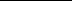 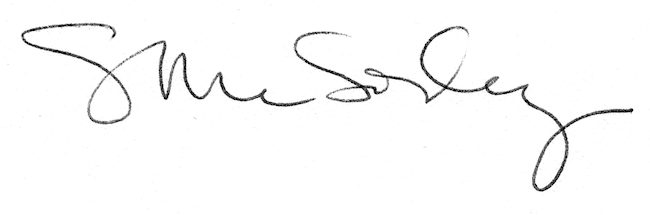 